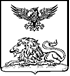 КРАСНОЯРУЖСКАЯ ТЕРРИТОРИАЛЬНАЯ ИЗБИРАТЕЛЬНАЯ КОМИССИЯ ПОСТАНОВЛЕНИЕ20 апреля 2023 года                                                                                  № 13/60-1О мероприятиях Краснояружской территориальной избирательной комиссии по обеспечению прав граждан Российской Федерации, проживающих на территории Краснояружского района, являющихся инвалидами, при проведении выборов депутатов представительных органов поселений 10 сентября 2023 годаВ целях обеспечения активного избирательного права граждан с ограниченными физическими возможностями при проведении выборов депутатов представительных органов сельских поселений 10 сентября 2023 года и в соответствии со статьёй 26, пункта 12 статьи 61 Федерального закона от 12 июня 2002 года № 67-ФЗ «Об основных гарантиях избирательных прав и права на участие в референдуме граждан Российской Федерации», статьёй 30, пункта 13 статьи 71 Избирательного кодекса Белгородской области, а также в целях проведения организационных, технических мероприятий по обеспечению избирательных прав граждан Российской Федерации, проживающих на территории Краснояружского района, являющихся инвалидам, Краснояружская территориальная избирательная комиссия постановляет: 1. Утвердить мероприятия Краснояружской территориальной избирательной комиссии по обеспечению прав граждан Российской Федерации, проживающих на территории Краснояружского района, являющихся инвалидами, при проведении выборов депутатов представительных органов поселений Краснояружского района 10 сентября 2023 года (прилагаются)2. Разместить настоящее постановление в информационно - телекоммуникационной сети «Интернет»:- на странице Краснояружской территориальной избирательной комиссии на официальном сайте Избирательной комиссии Белгородской области;- на официальном сайте органов местного самоуправления Краснояружского района в разделе Территориальная избирательная комиссия.3. Контроль за выполнением настоящего постановления возложить на председателя Краснояружской территориальной избирательной комиссии 
М.В. Носова.МЕРОПРИЯТИЯКраснояружской территориальной избирательной комиссии по обеспечению прав граждан Российской Федерации, проживающих на территории Краснояружского района, являющихся инвалидами, при проведении выборов депутатов представительных органов сельских поселений 10 сентября 2023 годаПредседатель Краснояружской территориальной избирательной комиссииМ.В. НосовСекретарь Краснояружской территориальной избирательной комиссииС.Н. ШапошниковаПриложениеУТВЕРЖДЕНЫпостановлением Краснояружской территориальной избирательной комиссии от 20 апреля 2023 года № 13/60-1№п/пНаименование мероприятияСрок Ответственные 1.Сбор и обобщение данных о количестве и категориях избирателей, являющихся инвалидами на территории Краснояружского района, представленные уполномоченными органами и общественными организациями инвалидовдо 09 августа 2023 годаНосов М.В.2.Проведение совещания с руководителями Управления социальной защиты населения администрации района, клиентской службы в Краснояружском районе Социального фонда России по Белгородской области,  районного Совета ветеранов войны, труда, Вооруженных сил и правоохранительных органов, местного отделения Всероссийской общественной организации «Союз Пенсионеров России», общественной организации инвалидовдо 09 августа 2023 годаНосов М.В.3.Проведение заседаний Рабочей группы Краснояружской территориальной избирательной комиссии по реализации избирательных прав граждан Российской Федерации, проживающих на территории Краснояружского района, являющихся инвалидами (далее – Рабочая группа)август-сентябрь2023 годаНосов М.В.4.Формирование персональных сведений об избирателях с ограниченными физическими возможностями с указанием номеров избирательных участков, где они включены в список избирателей, о форме голосования, выбранной избирателямидо 18 августа2023 годаКраснояружская ТИК,УИК5.Включение дополнительных мер по обеспечению избирательных прав граждан с ограниченными физическими возможностями в планы работы Краснояружской территориальной избирательной комиссии по вопросам информационно-разъяснительной деятельностидо 18 августа 2023 годаКраснояружская ТИК,УИК6.Информирование избирателей с инвалидностью (распространение информации об основных избирательных действиях, о кандидатах, политических партиях выдвинувших, зарегистрированных кандидатов)весь периодКраснояружская ТИК,УИК7.Проведение обследования помещений участковых избирательных комиссий, в которых предполагается голосование граждан с ограниченными физическими возможностями, с целью создания более удобных и комфортных условий для их голосованиядо 3 августа 2023 года Краснояружская ТИК,УИК8.Изготовление впервые голосующим гражданам с ограниченными физическими возможностями «Приглашения» и сувениров, организация их персонального вручениядо 1 сентября 2023 годаКраснояружская ТИК,УИК9.Участие представителей местной общественной организации и Краснояружской территориальной избирательной комиссии в мероприятиях по рассмотрению вопросов, связанных с обеспечением избирательных прав граждан с ограниченными физическими возможностями на выборах депутатов представительных органов сельских поселений 10 сентября 2023 годавесь периодКраснояружская ТИК,Общественная организация инвалидов(по согласованию)10.Проведение совместных совещаний, консультаций с представителями местной общественной организации инвалидов при подготовке документов Краснояружской территориальной избирательной комиссии по вопросам реализации избирательных прав граждан, являющихся инвалидамивесь периодКраснояружская ТИК, Общественная организация инвалидов (по согласованию)11.Проведение встреч с избирателями, являющимися инвалидами, по вопросам разъяснения порядка голосования, заполнения избирательного бюллетенявесь периодКраснояружская ТИК, Местная организация инвалидов(по согласованию)12.Подготовка и размещение на сайте ИКБО в информационно-телекоммуникационной сети «Интернет» информационных (новостных) материалов о взаимодействии Краснояружской территориальной избирательной комиссии с местным отделением общественной организации инвалидоввесь периодКраснояружская ТИК13.Оборудование входов на избирательный участок специальными приспособлениями (настилами, пандусами, тактильными указателями для инвалидов по зрению, кнопками вызова для оказания помощи, звуковыми тактильными информаторами, иными соответствующими приспособлениями), оснащение избирательных участков и помещений для голосования достаточным освещением, а при необходимости – средствами оптической коррекции, лупами с подсветкой, дополнительным освещением, стульямидо 1 сентября2023 годаАдминистрации городского и сельских поселений(по согласованию),Краснояружская ТИК14.Обобщение практики работы Краснояружской территориальной избирательной комиссии с избирателями, являющими инвалидами при подготовке и проведении выборов депутатов представительных органов поселений 10 сентября 2023 годасентябрь-октябрь2023 годаКраснояружская ТИК15.Определение перечня избирательных участков, на которых будут использоваться трафареты для самостоятельного заполнения избирательных бюллетеней избирателями, являющимися инвалидами по зрениюиюль2023 годаКраснояружская ТИК,УИК16.Применение специальных трафаретов с прорезями на месте квадратов в избирательных бюллетенях для проставления знака по строкам размещения данных о зарегистрированных кандидатахсентябрь2023 годаУИК17.Краснояружской ТИК совместно с УИК не позднее чем за 5 дней до дня голосования составить списки волонтеров по каждому избирательному участку и провести обучающие семинары-инструктажи с волонтерами до 1сентября 2023 годаКраснояружская ТИК,УИК18. Оказание содействия избирателям, являющимся инвалидами в день голосования (в том числе с участием волонтеров) в ознакомлении с информацией о кандидатах, участвующих в выборах, сопровождение их до кабин для тайного голосования, стационарного ящика для голосования, организация помощи при входе и выходе из здания, в котором расположено помещение для голосования избирательного участкасентябрь2023 годаКраснояружская ТИК,УИК19.Организация «уголков избирателей» в клиентской службе в Краснояружском районе Социального Фонда России по Белгородской области, отдела социальной защиты и социального обслуживания населения, общественной организации инвалидов, специализированных лечебных учрежденияхавгуст-сентябрь2023 годаКраснояружская ТИК, клиентская служба в Краснояружском районе Социального Фонда России по Белгородской области, отдел социальной  защиты населения,спец. лечебные учреждения (по согласованию)20.Выявление предпочтений по формам голосования инвалидов (в помещении/вне помещения для голосования)август-сентябрь2023 годаУИК,Управление социальной защиты населения,общественная организация инвалидов (по согласованию)21.Обеспечение оперативного рассмотрения УИК обращений, заявлений о предоставлении инвалидам возможности проголосовать вне помещения для голосования  август-сентябрь2023 годаКраснояружская ТИК,УИК22.Привлечение представителей управление социальной защиты населения, общественной организации инвалидов к обучению членов избирательных комиссиидо 31 августа 2023 годаКраснояружская ТИК,Управление социальной защиты населения,общественная организация инвалидов (по согласованию)